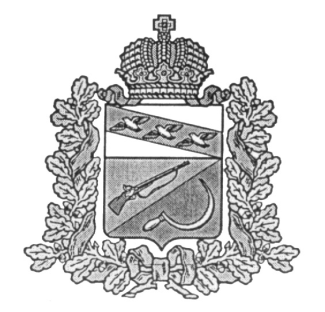 СОБРАНИЕ ДЕПУТАТОВПРИГОРОДНЕНСКОГО СЕЛЬСОВЕТАЩИГРОВСКОГО РАЙОНАРЕШЕНИЕ От «27» мая  2021г.                   №  77-243-6                                      О внесении изменений и дополненийв Устав муниципального образования«Пригородненский сельсовет»Щигровского района Курской области         В целях приведения в соответствие с действующим законодательством Устава муниципального образования «Пригородненский сельсовет» Щигровского района Курской области, принятого Решением Собрания депутатов Пригородненского сельсовета Щигровского района от 27 мая 2005 года № 16 (с изменениями и дополнениями) (далее – Устав сельсовета), руководствуясь пунктом 1 части 1 статьи 17 Федерального закона от 06 октября 2003 года № 131-ФЗ «Об общих принципах организации местного самоуправления в Российской Федерации» (с изменениями и дополнениями), пунктом 1 части 1 статьи 22 Устава сельсовета, Собрание депутатов Пригородненского сельсовета Щигровского района                                                        РЕШИЛО:           I. Внести Устав Пригородненского сельсовета  Щигровского района  следующие изменения и дополнения:1. В абзаце 1 преамбулы Устава слова «Федеральным законом» заменить словами «Федеральным законом от 06 октября 2003 года №131-ФЗ»;            2. В части 1 статьи 3.1 «Права органов местного самоуправления Пригородненского сельсовета на решение вопросов, не отнесенных к вопросам местного значения Пригородненского сельсовета»:	а)  в пункте 18 слова «указанной должности.» заменить словами «указанной должности;»;	б) дополнить пунктом 19 следующего содержания:«19. Осуществление мероприятий по оказанию помощи лицам, находящимся в состоянии алкогольного, наркотического или иного токсического опьянения.»;	3. Пункты 4.1 и 4.3  статьи 5 «Полномочия органов местного самоуправления Пригородненского сельсовета по решению вопросов местного значения» признать утратившим силу;4. В статье 14 «Территориальное общественное самоуправление»:а) в части 7:- в пункте 6 слова «общественного самоуправления.» заменить словами «общественного самоуправления;»;- дополнить пунктом 7 следующего содержания:«7) обсуждение инициативного проекта и принятия решения по вопросу о его одобрении.»;б) дополнить частью 8.1 следующего содержания:«8.1. Органы территориального общественного самоуправления могут выдвигать инициативный проект в качестве инициаторов проекта.»;5. В статье 16 «Собрание граждан»:а) в части 1 после слов «и должностных лиц местного самоуправления Пригородненского сельсовета,» дополнить словами «обсуждения вопросов внесения инициативных проектов и их рассмотрения,»;б) часть 2 дополнить абзацем следующего содержания:«В собрании граждан по вопросам внесения инициативных проектов и их рассмотрения вправе принимать участие жители Пригородненского сельсовета, достигшие шестнадцатилетнего возраста. Порядок назначения и проведения собрания граждан в целях рассмотрения и обсуждения вопросов внесения инициативных проектов определяется нормативным правовым актом Собрания депутатов  Пригородненского сельсовета Щигровского района.»;6.  В статье 18 «Опрос граждан»:а) часть 2 дополнить предложением следующего содержания: «В опросе граждан по вопросу выявления мнения граждан о поддержке инициативного проекта вправе участвовать жители сельсовета или его части, в которых предлагается реализовать инициативный проект, достигшие шестнадцатилетнего возраста.»;б) в части 3:- в пункте 2  слова «межрегионального значения.» заменить словами «межрегионального значения;»;- дополнить пунктом 3 следующего содержания:«3) жителей Пригородненского сельсовета или его части, в которых предлагается реализовать инициативный проект, достигших шестнадцатилетнего возраста, для выявления мнения граждан о поддержке данного инициативного проекта.»;в) дополнить частью 5 следующего содержания:«5. Для проведения опроса граждан может использоваться  официальный сайт муниципального образования «Пригородненский сельсовет» Щигровского района Курской области в информационно-телекоммукационной сети «Интернет».Порядок идентификации участников опроса в случае проведения опроса граждан с использованием официального сайта муципального образования «Пригородненский сельсовет» Щигровского района Курской области в информационно-телекоммукационной сети «Интернет» устанавливается в нормативном правовом акте о назначении опроса, принятом Собранием депутатов  Пригородненского сельсовета Щигровского района.»;7. В наименовании статьи 59 «Приведение нормативных правовых актов органов местного самоуправления в соответствие с настоящим Уставом»  слова «органов местного самоуправления» заменить словами «органов местного самоуправления Пригородненского сельсовета».II. Главе Пригородненского сельсовета Щигровского района направить настоящее Решение в Управлении Минюста России по Курской области в порядке, предусмотренном федеральным законом.III. Обнародовать настоящее Решение после его государственной регистрации на информационных стендах, расположенных:1-й – здание Администрации Пригородненского сельсовета Щигровского района2-й – здание ФАПа  в д. Козловка3-й – здание отделения «Почта России» в д. КуликовкаIV. Настоящее Решение вступает в силу после его государственной регистрации, с момента его официального обнародования, за исключением пункта II, который вступает в силу со дня подписания настоящего Решения.Председатель Собрания депутатовПригородненского сельсоветаЩигровского района                                                          В.Г.АндрейцевГлава  Пригородненского сельсоветаЩигровского района                                                           В.И.Воронин